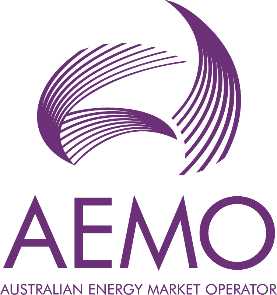 #1#DETAILS COMPANY LETTERHEADDate: Group Manager - WA OperationsEmail: wa.operations@aemo.com.auDear Sir/MadamReturn of Agreement for the issue of recipient created tax invoices for the purposes of Subdivision 153-B of the GST Act As required under clause 9.1.3(e) of the Wholesale Electricity Market Rules, please find attached a copy of the signed Agreement for the issue of recipient created tax invoices for the purposes of Subdivision 153-B of the GST Act.We note that this Agreement may be executed in counterparts.  All counterparts when taken together are deemed to constitute one instrument. The counterparts may be executed and delivered by email or other electronic means by one or more of the parties and the receiving party or parties may rely on the receipt of such document so executed and delivered electronically as if the original had been received.Yours sincerely(signed)(Job title of signatory) #1#  ABN #2#of #3# (Rule Participant)SIGNED by #4# as authorised representative for #1#:)))))))))))SignedPositionBy executing this agreement the signatory warrants that the signatory is duly authorised to execute this agreement on behalf of #1#Date:  …....................................................EXECUTED for and on behalf of AUSTRALIAN ENERGY MARKET OPERATOR LIMITED under power of attorney dated 20 December 2023: Signature of attorney Name of attorney (block letters) By signing this document, the attorney states that they have received no notice of revocation of their authority to sign  ))))))))))))Date:  …....................................................